ПАСПОРТДОРОЖНОЙ БЕЗОПАСНОСТИОБРАЗОВАТЕЛЬНОГО УЧРЕЖДЕНИЯ(ТИПОВОЙ)Муниципального бюджетного дошкольного  образовательного учреждения г. Иркутска  детского сада комбинированного вида №89(наименование образовательного учреждения)2014 Общие сведенияНаименование ОУ:  Муниципальное  бюджетное  дошкольное образовательное  учреждение г. Иркутска  детский сад комбинированного вида № 89Тип ОУ:  дошкольное  образовательное  учреждение____________________Юридический адрес:  664074, город Иркутск, улица  Игошина ,20________Фактический адрес:   664074, город Иркутск, улица  Игошина, 20________Руководители ОУ:Заведующая                 Горобец  Галина  Григорьевна________41-15-21____                                             (фамилия, имя, отчество) 	                      (телефон) Заместитель заведующей по АХР                          Самарина  Лариса  Ивановна__________41-15-21____                                                                                                                                                                                                                                         (фамилия, имя, отчество) 	                        (телефон)Старший воспитатель  Ивлева  Ирина  Михайловна_________41-15-21____	                                        (фамилия, имя, отчество) 	                        (телефон)Ответственные работники муниципального органа  образованияГлавный специалиста по мобилизационной подготовке и гражданской обороне  департамента образования комитета по социальной политике и культуре администрации г. Иркутска Трофименко А.А.         тел: 52-01-77.                                                                          (фамилия, имя, отчество) 	(телефон)Ответственные от Госавтоинспекции Ответственный инспектор по пропаганде БДД ОГИБДД УМВД России по г. Иркутску  старший лейтенант  полиции     Добровольский И. В.                                                                                           (фамилия, имя, отчество)Ответственные работники за мероприятия по профилактике детского травматизмастарший воспитатель      Ивлева Ирина Михайловна________тел:41-15-21    (должность)                          (фамилия, имя, отчество)                             (телефон)Количество воспитанников     242 Наличие уголка по БДД  во всех группах, начиная с первой младшей  уголки по правилам дорожного движения, плакаты;   для родителей оформлены информационные стенды в группах и в холле у центрального входа.(если имеется, указать место расположения)Наличие класса по БДД             _________нет_________Наличие автогородка (площадки) по БДД ___________нет___________Наличие автобуса в образовательном учреждении  _______нет_______                                                                                            (при наличии автобуса)Режим работы учреждения:  07.00-19.00Телефоны оперативных служб:Единая диспетчерская служба администрации г. Иркутска: 8 (3952) 24-25-04, 520-112Пожарные: 01; 112, 01* (c мобильного), 8 (3952) 25-79-01Полиция (ГУ МВД по Иркутской области): 02, 8 (3952) 21-65-11Полиция (УВД г. Иркутска): 8 (3952) 21-68-05Скорая помощь: 03, 8 (3952) 29-24-36Аварийно-спасательная служба г. Иркутска: 8 (3952) 56-02-46ГИБДД г. Иркутска: 8 (3952) 34-42-09, 21-63-87 (дежурный батальон)СодержаниеI.  План-схемы ОУ. 1) Район расположения ОУ, пути движения транспортных средств и детей (учеников, обучающихся); 2) Организация  дорожного  движения  в  непосредственной  близости  от образовательного   учреждения   с   размещением   соответствующих технических  средств,  маршруты  движения  детей  и расположение парковочных мест; 3) Маршруты движения организованных групп детей от ОУ к медицинскому учреждению;4) Пути движения транспортных средств к местам разгрузки/погрузки и рекомендуемых безопасных путей передвижения детей по территории ОУ. 5) Маршрут движения автобуса ОУ;6) Безопасное расположение остановки автобуса у ОУ;7) План – схема пути движения транспортных средств и детей при проведении дорожных  ремонтно-строительных работ.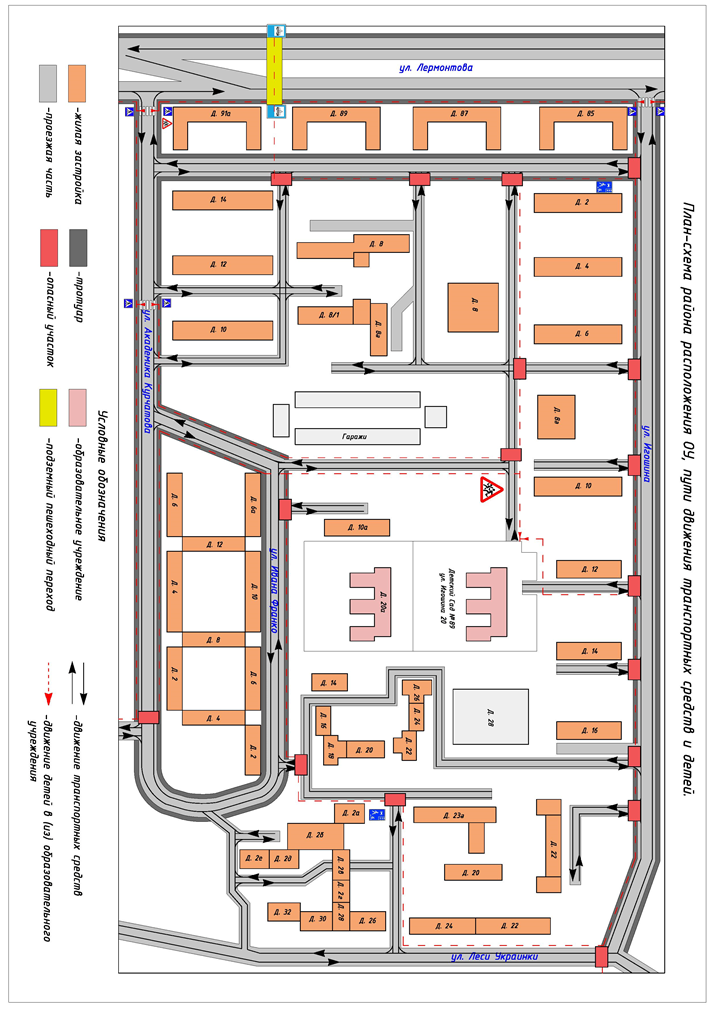 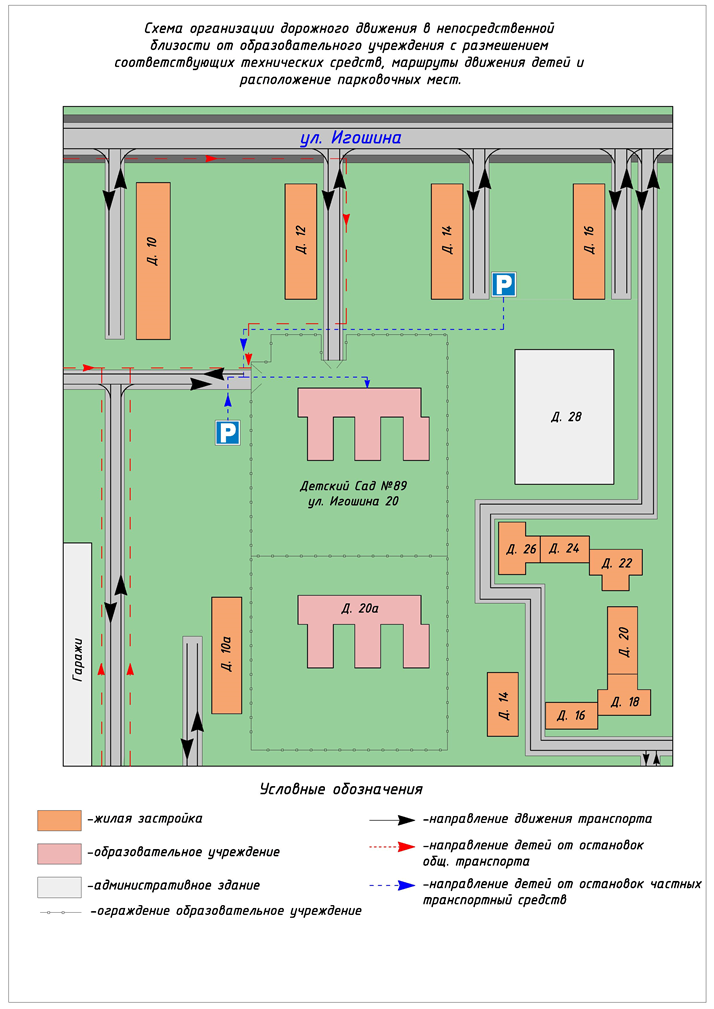 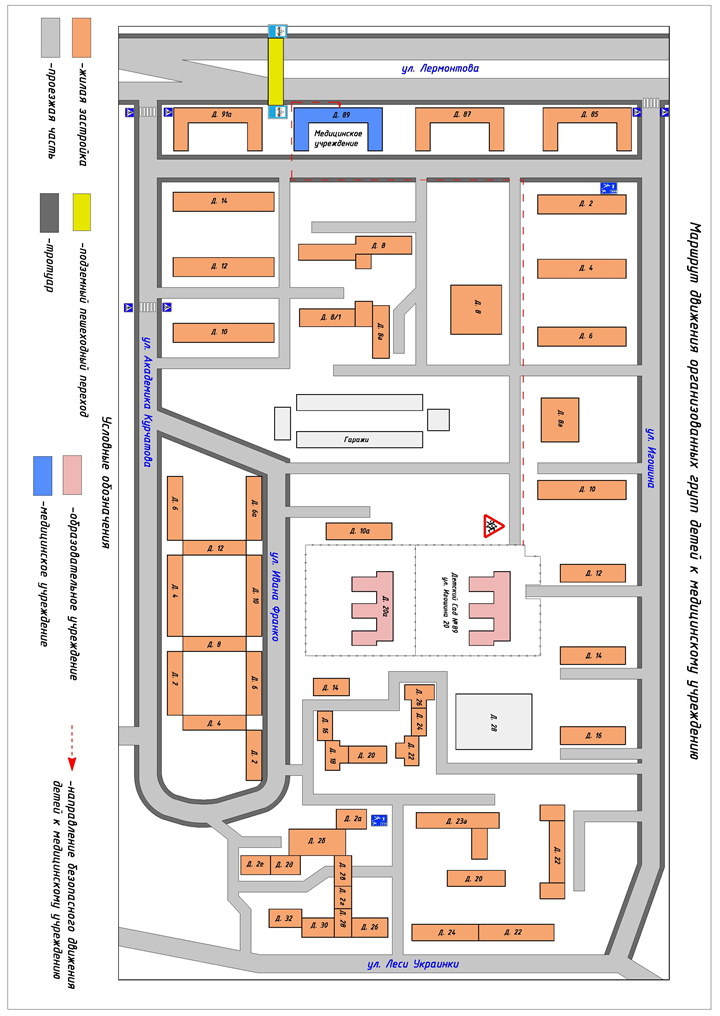 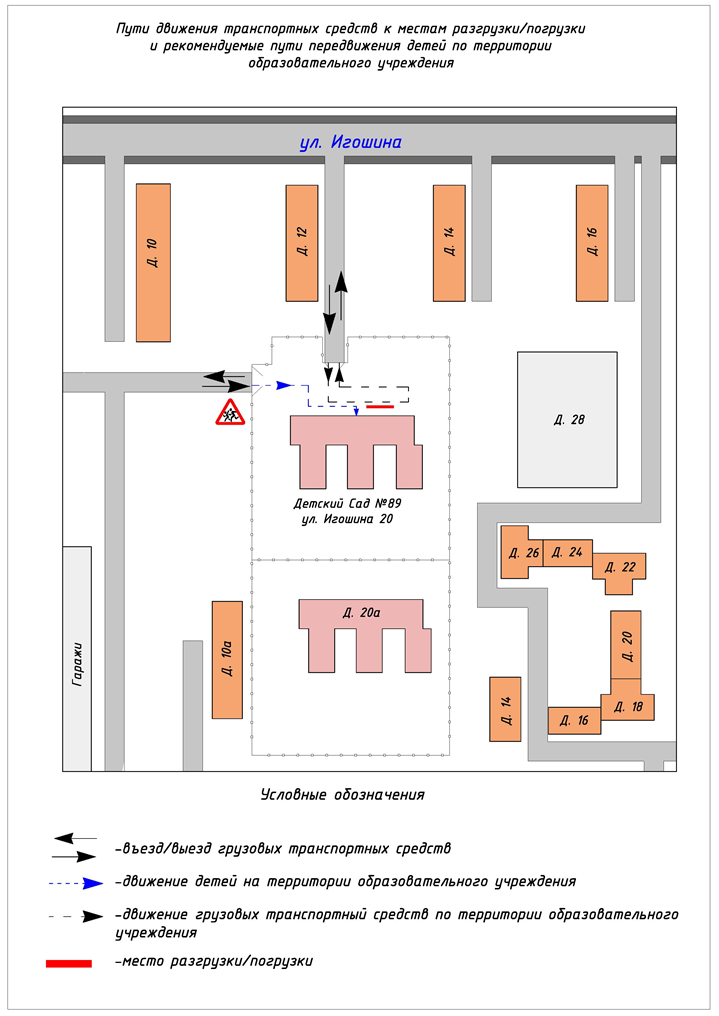 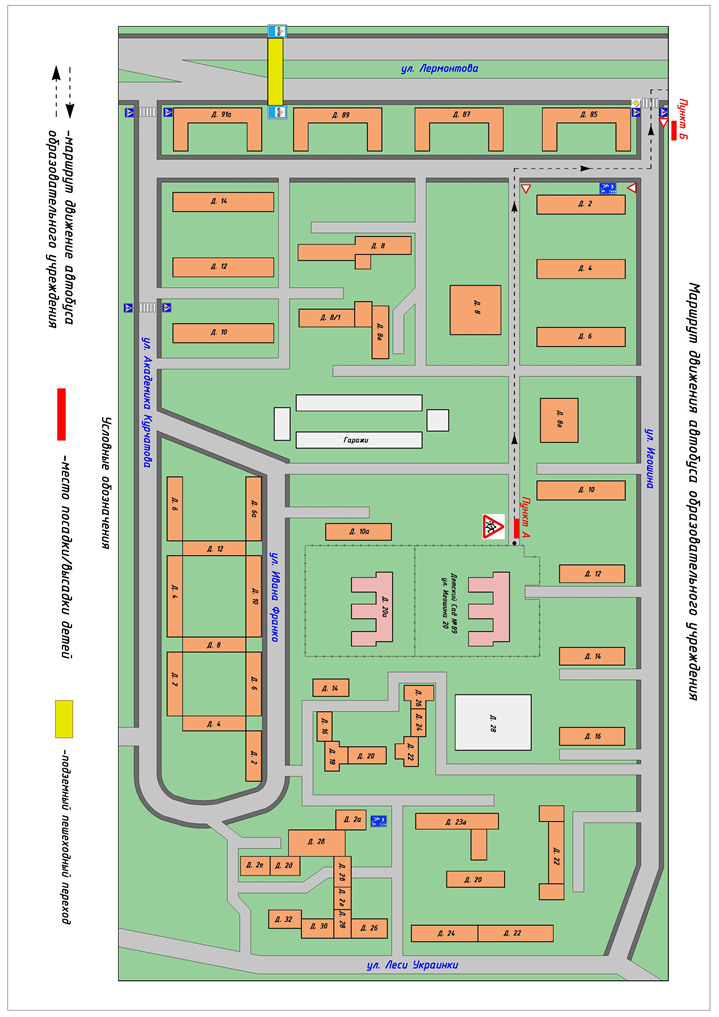 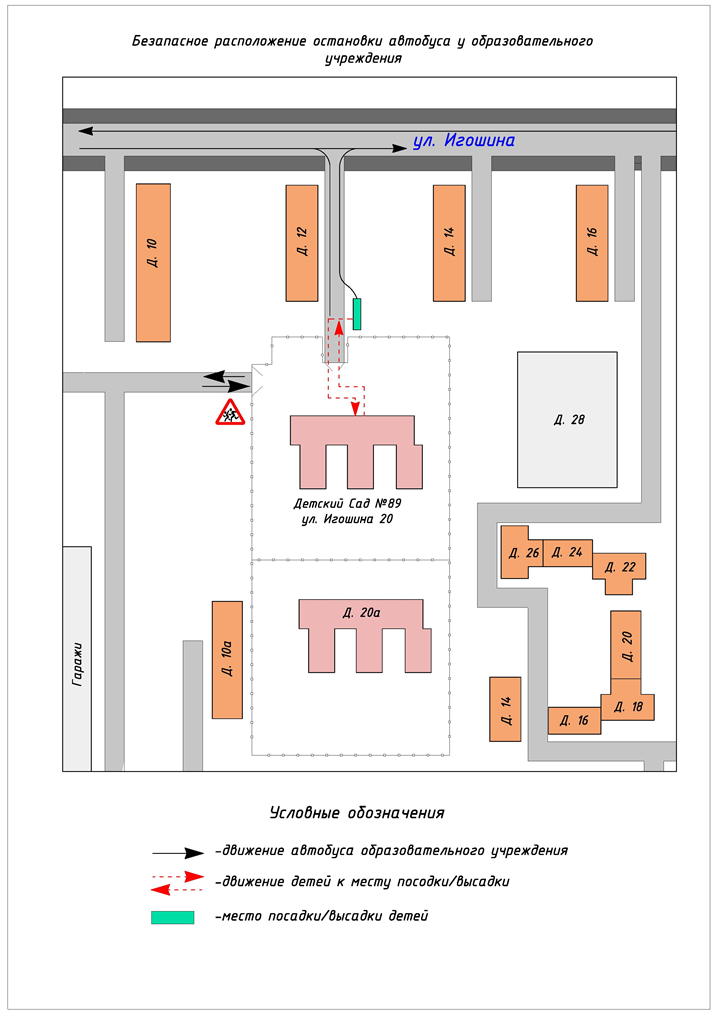 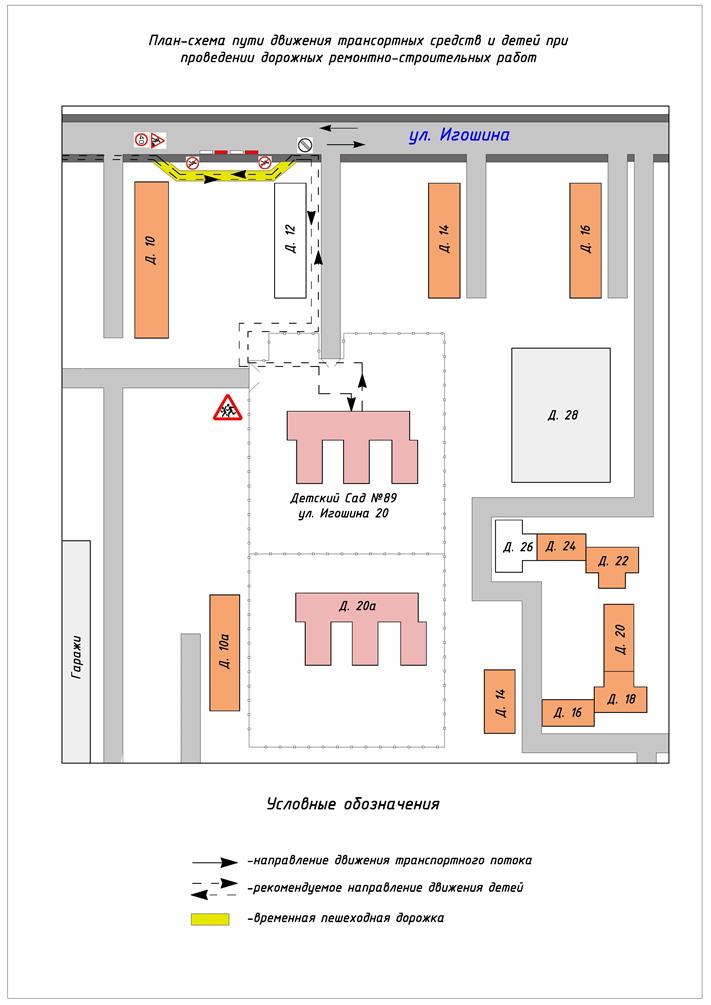 «СОГЛАСОВАНО»Заместитель мэра -председатель Комитета по управлению Свердловским округом___________/Ю. В. Воронцов /   подпись              ФИО«_____»____________2014г.                               дата«СОГЛАСОВАНО»Начальник отдела ОГИБДД  УМВД России по г. Иркутскуподполковник полиции___________/И. Я. Подвойный/                 подпись                       ФИО«_____»____________2014г.                           дата «УТВЕРЖДАЮ» Заведующая МБДОУ      г. Иркутска детского сада комбинированного вида № 89__________      / Горобец Г.Г./   подпись                  ФИО«_____»____________2014г.                           дата